Academia Internațională de Aplicare a Legii (International Law Enforcement Academy)Roswell, New MexicoStatele Unite ale AmericiiBroșură de orientare pentru studenți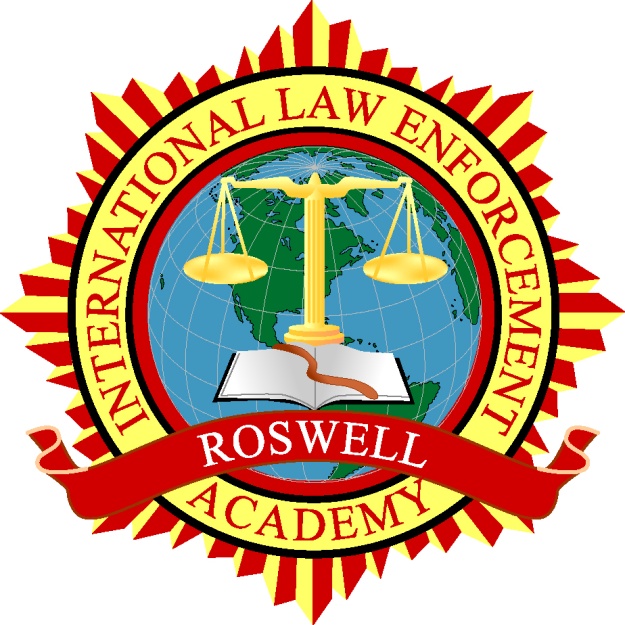 Departamentul de Stat al Statelor UniteBiroul pentru afaceri internaționale în domeniul combaterii drogurilor şi aplicării legii (Bureau for International Narcotics and Law Enforcement Affairs)ACADEMIA INTERNAȚIONALĂ DE APLICARE A LEGIIROSWELLBroșură de orientare pentru studențiScop:  Această broșură vă oferă informații generale despre Academia Internațională de Aplicare a Legii din Roswell, New Mexico, Statele Unite ale Americii și informații care vă vor fi utile în perioada în care sunteți cursant la Academie.CUPRINSSecțiune		Subiect						         Pagină		Misiune, scopuri și obiective	1Localizarea Academiei	1Transport	2Prezentările țărilor și cercetarea avansată sau în cadrul cursului	2Orientare	3Prezența și participarea la evaluările de cunoștințe	4Informații de contact de urgență	4Cazare 	4Corespondență poștală  	5Telefon	5Informații financiare	5Îmbrăcăminte și echipament	5Probleme de sănătate	6Codul de onoare	6Conduită și măsuri disciplinare	7Cadre academice	7Evenimente de seară și de weekend	7Listă de verificare	7Cerere de participare	8Secțiunea I	Misiunea, scopurile și obiectivele ILEA-RoswellMisiune:  Misiunea Academiei Internaționale de Aplicare a Legii (ILEA) Roswell este de a oferi un nivel avansat de instruire în domeniul justiției penale pentru oficialii forțelor de ordine de peste granițe și de a-i expune pe aceștia la societatea americană și la instituțiile sale.Scopuri:  Scopurile ILEA-Roswell sunt:(1)	Îmbunătățirea capacității oficialilor cu experiență ai forțelor de ordine de a-și îndeplini responsabilitățile într-o societate democratică;(2)	Ridicarea nivelului de competență al cursanților care participă la ILEA și încurajarea acestora să transmită subordonaților și colegilor lor competențele dobândite la ILEA. Obiective: Obiectivele Academiei Internaționale de Aplicare a Legii sunt:(1)	Promovarea cooperării eficiente între țările participante și organele de aplicare a legii din SUA;(2)	Asigurarea unui mediu în cadrul sectorului de aplicare a legii care să încurajeze dezvoltarea personală și profesională continuă, oferind:Un mediu care să încurajeze un stil de viață pozitiv;Întărirea legăturilor profesionale în mod informal;Disponibilitatea unor resurse excepționale, atât oameni, cât și locuri.(3)	Distribuirea de materiale publicate care tratează probleme importante de aplicare a legii.Secțiunea II	Date privind Academia Internațională de Aplicare a LegiiLocalizarea Academiei: ILEA-Roswell este situată în zona Centrului Industrial Aerian (Industrial Air Center), în sudul orașului Roswell.Adresa poștală a Academiei este:	ILEA-Roswell	P.O. Box 6176	Roswell, NM 88202-6176	SUAInformații meteorologice:  Roswell este situat la aproximativ 1.128 de metri deasupra nivelului mării, pe o câmpie deșertică înaltă și plată.  Clima este toridă și uscată vara, iar în timpul iernii este răcoroasă și uscată.  Pentru informații despre condițiile meteorologice actuale şi trecute din Roswell, puteți consulta site-ul web http://www.wunderground.com. Aceste informații pot fi utile pentru alegerea hainelor în vederea călătoriei.  Pe site-ul web, tastați „Roswell, New Mexico” în câmpul pentru locație din partea de sus a paginii.Secțiunea III	Transport  Ambasada SUA va face demersurile pentru a vă asigura transportul și va acoperi costurile de transport pentru deplasarea dumneavoastră la Academie.  Ambasada/consulatul SUA din țara dumneavoastră va coordona cerea dumneavoastră de viză pentru SUA.  Fără o viză SUA nu vă va fi permisă intrarea în țară.ILEA-Roswell va face demersurile pentru ca un ofițer de escortă să vă aștepte la aeroportul din New Mexico (Roswell sau Albuquerque).  Prin urmare, este extrem de important să respectați itinerarul pentru data sosirii, transportatorul aerian și numărul zborului, precum și ora sosirii corectă și să aveți orice alte informații de călătorie relevante.  Vă rugăm să confirmați cu persoana de contact de la ambasadă/consulat că itinerarul dumneavoastră nu s-a schimbat.La sosirea dumneavoastră la ILEA-Roswell, personalul ILEA vă va încheia formalitățile de înscriere.  Fiți pregătit(ă) să prezentați pașaportul, biletele de călătorie, chitanțele pentru cheltuieli, precum și cererea și dosarul de nominalizare în original și completate, împreună cu fișele medicale.  Copii ale formularelor de cerere, nominalizare, medicale şi a celor cu informații de urgență trebuie să fie trimise prin fax la ILEA-Roswell înainte de sosirea dumneavoastră.  Consultați Secțiunea XVIII pentru informații suplimentare privind aceste formulare.Secțiunea IV	Prezentările țărilor și cercetarea avansată sau în cadrul cursului Cursurile ILEA sunt concepute atât pentru a vă oferi dumneavoastră, în calitate de participant, informații, cât și pentru a vă facilita schimbul de informații cu ceilalți participanți. Pentru a înțelege mai bine mediul de cooperare internațională între țara dumneavoastră și țările vecine, vă rugăm să fiți pregătit(ă) pentru a discuta următoarele:Cum se devine ofițer de poliție și cum se face instrucția în țara dumneavoastră;Dacă țara dumneavoastră are o lege de confiscare a averilor și o lege de tip RICO (Organizații corupte și influențate de oameni de afaceri corupți - Racketeer Influenced and Corrupt Organizations), adică o lege care să permită ca liderii unui sindicat al crimei organizate să fie judecați pentru infracțiunile pe care le-au comandat altor persoane fără a fi comis ei înșiși infracțiunea; Vă rugăm să fiți pregătit(ă), de asemenea, să discutați dacă țara dumneavoastră permite apelurile la condamnările penale și dacă oferă recompense pentru informațiile care conduc la arestarea și condamnarea unei rețele de criminalitate transnațională organizată (CTO) sau a unui infractor terorist;Experiența dumneavoastră în procesele de extrădare;Convențiile Națiunilor Unite împotriva criminalității transnaționale organizate și împotriva corupției;Legile penale din țara dumneavoastră privind spălarea banilor, traficul de ființe umane, sclavia modernă, prostituția, traficul de substanțe narcotice ilegale, traficul de arme, piața neagră, contrafacerea, contrabanda, furtul de identitate și de carduri de credit, precum și pirateria sau furtul de proprietate intelectuală;Legile care conferă drepturi inculpaților penali, precum și protecție martorilor și victimelor infracțiunilor.Vă rugăm să aduceți o organigramă a organului de aplicare a legii pentru care lucrați.Vă rugăm să vă asigurați că cel puțin un delegat din țara dumneavoastră este pregătit să prezinte un rezumat complet, dar scurt, despre modul în care funcționează sistemul de justiție penală al țării dumneavoastră. Vă rugăm să fiți pregătit(ă) să descrieți procesele de urmărire penală, arestare, judecare și condamnare. Secțiunea V	OrientareFormalități de înscriere:  Formalitățile dumneavoastră de înscriere vor începe odată cu sosirea la Academie.  În cadrul formalităților de înscriere vi se vor furniza următoarele informații:Informații despre Academie;Programul de cursuri;Informații despre mese; Localizarea hotelului/motelului dumneavoastră; Repartizarea în camere;Disponibilitatea transportului comercial (autobuze/taxi).În timpul formalităților de înscriere vi se vor elibera următoarele:Cardul de identificare cu informații de urgență;Materialulele de instruire;Cartela telefonică (cartelele vor fi folosite pentru toate apelurile telefonice pe care le efectuați către telefonul de acasă sau de la hotel/motel).Secțiunea VI	Prezența și participarea la evaluările de cunoștințeInvitația de a participa la cursurile acestei Academii v-a fost adresată în ideea că veți dedica tot timpul și energia dumneavoastră acestui program.  Aveţi obligaţia de a participa la toate perioadele de instrucţie, demonstraţiile şi activităţile oficiale ale Academiei. Pentru a asigura o eficiență cât mai ridicată a programelor Academiei, vi se va cere să participați la mai multe exerciții de evaluare pe durata şi după încheierea programului. Acestea sunt: 1) un chestionar înainte de instruire, conceput pentru a strânge informații despre experiența și competențele dumneavoastră legate de subiectul cursului, care vă va fi dat direct, pe durata cursului; 2) evaluări ale cunoștințelor înainte și după instruire, care vă vor fi date direct, pe durata cursului; 3) o evaluare finală a cursului, care vă va fi dată direct, înainte de plecarea dumneavoastră de la Roswell și 4) un chestionar de monitorizare conceput pentru a strânge informații despre modul în care puneți în practică ceea ce ați învățat după întoarcerea în țara natală, care va fi disponibil prin intermediul portalului web ILEA la trei luni după încheierea programului (sau, eventual, vă va fi trimis pe e-mail). Completarea acestora va dura 10-20 de minute pentru fiecare dintre ele. Doar chestionarul de după instruire va necesita timp în afara vizitei dumneavoastră la Roswell. Apreciem foarte mult participarea dumneavoastră la aceste exerciții, deoarece îi veți ajuta pe organizatorii cursului să îmbunătățească în timp atât conținutul acestuia, cât și materialele pentru participanți, accesul la resurse, ritmul de instruire și orice probleme legate de facilități.Secțiunea VII	Informații pentru situații de urgențăÎn caz de urgență, cum ar fi o boală, un accident sau un deces în familia dumneavoastră apropiată pe durata șederii dumneavoastră la ILEA-Roswell, familia dumneavoastră trebuie să sune imediat la Academie la unul dintre numerele: (prefix internațional) 1-575-347-9580 sau 1-575-347-9582 sau 575-347-9581.  Vă rugăm să vă informați familia că în caz de urgență trebuie să informeze operatorul academiei „This is an emergency and I need to speak with 		 as soon as possible” („Aceasta este o urgență și trebuie să vorbesc cu 		 cât mai curând posibil”). Academia va face tot posibilul pentru a lua legătura cu dumneavoastră imediat, astfel încât să vă puteți contacta familia.Secțiunea VIII	CazareToți participanții la cursurile Academiei sunt obligați să locuiască în spațiile de cazare oferite de Academie. Repartizarea în camerele de la hotel/motel se face în mod aleatoriu.Cu toate că hotelul/motelul va asigura servicii de curățenie periodică, sunteți obligat să păstrați întotdeauna camera ordonată, curată și cu un aspect prezentabil.Secțiunea IX	Corespondență poștalăCorespondența pentru dumneavoastră trebuie să reflecte cu exactitate adresa următoare :(Nume) (numărul clasei)ILEA-RoswellP.O. Box 6176Roswell, NM 88202-6176SUASecțiunea X	TelefonÎn cadrul formalităților de înscriere vă va fi furnizată o cartelă telefonică preplătită pentru uz personal pentru a efectua apeluri telefonice acasă și de la hotel/motel.  Există telefoane peste tot în hotel/motel.  Telefonul din camera dumneavoastră poate fi și el folosit pentru a efectua apeluri folosind această cartelă telefonică.  Nu efectuați apeluri taxabile din camera dumneavoastră.  În schimb, efectuați apelurile interurbane prin intermediul cartelei de telefon.Secțiunea XI	Informații financiareMateriale furnizate de Academie:  Materialele precum cărțile și echipamentul vă sunt oferite, gratuit, de Academie.  În plus, mesele și camera de hotel vă sunt și ele oferite gratuit.Cheltuieli personale:  Cheltuielile personale, cum ar fi divertismentul, articolele de toaletă, gustările etc., vor fi suportate de dumneavoastră.Programe sociale:  Academia oferă o gamă variată de activități extracuriculare, care sunt părți esențiale ale programului nostru pentru a îmbogăţi experienţa dumneavoastră în SUA.  Moneda:  Trebuie să vă străduiți să schimbați moneda dumneavoastră în moneda Statelor Unite înainte de plecarea din țară.  Schimbul valutar este disponibil în majoritatea aeroporturilor internaționale.  Există foarte puține case de schimb valutar în zona orașului Roswell.Secțiunea XII	Îmbrăcăminte și echipamentÎmbrăcăminteȚinuta zilnică:   Ținuta zilnică pentru perioadele de cursuri va consta într-o ținută profesională informală.Evenimentele sociale oficiale şi cele ale Academiei:  Trebuie să aduceți cu dumneavoastră un costum pentru bărbaţi/o rochie semi-formală pentru femei, care va fi purtat(ă) pentru ședința fotografică oficială, prezentările speciale din cadrul cursului și pentru absolvire.Standarde vestimentare:  Standardele vestimentare sunt relaxate în weekend, ceea ce vă permite să vă îmbrăcați informal, în funcție de ocazie. EchipamentArmele de foc sunt interzise la Academie. Forma fizică:  Se sugerează să vă aduceți accesorii de antrenament adecvate, inclusiv pantofi de alergare și de sport și șosete de sport, dacă doriți să participați la vreo activitate de menținere a formei fizice.Computerele: Academia dispune de computere pe care le puteți utiliza pentru a păstra legătura cu familia şi colegii de acasă. Secțiunea XIII	Probleme de sănătateInformații medicale:  Participanții la cursurile Academiei trebuie să aibă o stare de sănătate bună și să nu sufere de nicio afecțiune temporară sau permanentă sau de vreun handicap de mobilitate care să nu le permită participarea integrală la activități, cu excepția cazului în care participantul poate obține o adeverință specială (în scris) de la un medic calificat.  Anexa C oferă detalii privind cerințele medicale.  O copie a acestei adeverințe medicale trebuie să fie trimisă împreună cu cererea (secțiunea XVIII).B.	Acoperirea asigurării:  Participanții trebuie să dispună de o formă de asigurare de sănătate comercială permanentă, asigurare medicală de călătorie sau poliță de asigurare medicală din partea guvernului țării respective pentru a le acoperi nevoile medicale și stomatologice pe durata participării la cursurile Academiei.C.	Problemele de sănătate pe durata participării la cursurile Academiei:  Academia a făcut demersurile pentru asigurarea disponibilității îngrijirilor medicale și stomatologice de urgență de către un medic/stomatolog autorizat.  Dacă vă îmbolnăviți în timp ce participați la cursurile Academiei și aveți nevoie de îngrijiri medicală de urgență, anunțați șeful clasei sau personalul Academiei în afara orelor de program la numărul (575) 347-9581 sau 347-9582.Secțiunea XIV	Codul de onoareILEA-Roswell a adoptat un Cod de onoare pentru a consolida integritatea și a crește motivația dumneavoastră de a participa la programul ILEA.  Ne așteptăm să respectați acest cod.  Încălcările Codului de onoare pot duce la excluderea dumneavoastră din program şi din Academia Internațională de Aplicare a Legii Roswell.   Codul de onoare adoptat de Agenția Internațională de Aplicare a Legii este următorul:„Îmi dau cuvântul de onoare că voi promova filosofia etică a Academiei Internaționale de Aplicare a Legii, Roswell şi că voi da dovadă de onestitate şi integritate în acțiunile mele academice”. Secțiunea XV	Conduită și măsuri disciplinareConduită:  Comportamentul dumneavoastră în perioada participării la cursurile Academiei este o imagine directă a dumneavoastră, a departamentului și a țării dumneavoastră.  Prin urmare depinde de dumneavoastră să vă comportați astfel încât să creați o imagine pozitivă a dumneavoastră și a celor pe care îi reprezentați.  Regulile de conduită ale Academiei sunt următoarele:Băuturile alcoolice nu sunt permise în zonele restricționate;Fumatul este permis numai în locurile special amenajate.Măsuri disciplinare:  Orice încălcare a regulilor de conduită şi/sau orice comportament care nu corespunde cu statutul unui oficial al forțelor de ordine poate duce la excluderea dumneavoastră imediată din Academie.Secțiunea XVI	Cadrele academice ILEA-RoswellILEA-Roswell se străduiește să atingă excelența academică alegând cadre didactice cu specializări înalte atât în ceea ce privește calificările academice, cât şi experienţa corespunzătoare.  Echipa noastră cuprinde academicieni, membri ai sistemului juridic, funcționari de renume din domeniul aplicării legii și membri proeminenți ai comunităților noastre.Secţiunea XVII	Evenimente de seară și de weekendPrograma academică va fi completată prin evenimente de seară şi de weekend.  Toți cursanții sunt încurajați să participe la aceste evenimente planificate.Secțiunea XVIII	Listă de verificareIată elementele pe care trebuie să le aveți la dumneavoastră pentru a participa la programul ILEA-Roswell:Pașaportul valabil;Biletul de avion;Viza SUA;Dosarul de înscriere completat şi semnat;Raportul medical (Anexa C);Dovada de asigurare medicală.Secţiunea XVIV	Cerere de participare Pentru a participa la ILEA, trebuie să fiţi nominalizat(ă) de către superiorul dumneavoastră ierarhic în numele ţării dumneavoastră.  Formularele de nominalizare şi de cerere vă vor fi  furnizate de către Ambasada SUA.  În plus, trebuie să fiți declarat(ă) clinic sănătos (sănătoasă) (formularele medicale vă vor fi furnizate de către Ambasada SUA).  Pentru a accelera procesul de înscriere, imediat ce ați completat toate formularele, vă rugăm să trimiteți o copie a acestora la oficialul ambasadei SUA care vă coordonează nominalizarea.  Aduceți cu dumneavoastră exemplarele originale completate ale tuturor formularelor atunci când vă prezentați la Academie.